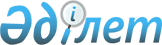 Қазақстан Республикасында атом энергетикасын дамыту жөнiндегi жұмыс тобын құру туралыҚазақстан Республикасы Премьер-Министрінің 2006 жылғы 17 ақпандағы N 28-ө Өкімі



      Қазақстан Республикасында атом электр станциясын салуды ұйымдастыру жөнiндегi ұсыныстарды пысықтау мақсатында:



      1. Мынадай құрамда жұмыс тобы құрылсын:

Ахметов                        - Қазақстан Республикасының Премьер-



Даниал Кенжетайұлы               Министрi, жетекшi

Школьник                       - Қазақстан Республикасының Индустрия



Владимир Сергеевич               және сауда министрi, жетекшiнiң



                                 орынбасары

Рясков                         - Қазақстан Республикасы Энергетика



Евгений Яковлевич                және минералдық ресурстар



                                 министрлiгiнiң Технологиялық



                                 дамыту және мемлекеттiк



                                 активтердi басқару департаментi



                                 директорының орынбасары, хатшы

Ізмұхамбетов                   - Қазақстан Республикасының



Бақтықожа Салахатдинұлы          Энергетика және минералдық



                                 ресурстар министрi

Үмбетов                        - Алматы облысының әкiмi



Серiк Әбiкенұлы

Жантикин                       - Қазақстан Республикасы Энергетика



Тимур Мифтахұлы                  және минералдық ресурстар



                                 министрлiгi Атом энергетикасы



                                 комитетiнiң төрағасы

Бертiсбаев                     - Қазақстан Республикасы Энергетика



Несiпқұл Бертiсбайұлы            және минералдық ресурстар



                                 министрлiгi Электр энергетикасы



                                 және көмiр өнеркәсiбi



                                 департаментiнiң директоры

Жақышев                        - "Қазатомөнеркәсiп" ұлттық атом



Мұхтар Еркiнұлы                  компаниясы" акционерлiк қоғамының



                                 президентi (келiсiм бойынша)

Бозымбаев                      - "КЕGОС" акционерлiк қоғамының



Қанат Алдабергенұлы              президентi (келiсiм бойынша)

Васильев                       - "Қазақстан Республикасының ұлттық



Юрий Степанович                  ядролық орталығы" республикалық



                                 мемлекеттiк кәсiпорны бас



                                 директорының орынбасары (келiсiм



                                 бойынша)

Акопьянц                       - "Энергия" отын-энергетика жүйелерiн



Георгий Саркисович               қазақстандық ғылыми-зерттеу және



                                 жобалау-iздестiру институты"



                                 акционерлiк қоғамының президентi



                                 (келiсiм бойынша)

Қадыржанов                     - "Қазақстан Республикасының ұлттық



Қайрат Камалұлы                  ядролық орталығы" республикалық



                                 мемлекеттiк кәсiпорны "Энергия



                                 институты" еншiлес мемлекеттiк



                                 кәсiпорнының директоры (келiсiм



                                 бойынша)

Нұрғазиев                      - "Қазатомөнеркәсiп ұлттық атом



Марат Айттанұлы                  компаниясы" акционерлiк қоғамының



                                 Департамент директоры (келiсiм



                                 бойынша)

Балдов                         - "КАТЭП" жауапкершiлiгi шектеулi



Александр Николаевич             серiктестiгi директорының



                                 орынбасары (келiсiм бойынша)

Тропин                         - "МАЭК-Қазатомөнеркәсiп"



Владимир Александрович           жауапкершiлiгi шектеулi



                                 серiктестiгi күрделi құрылыс



                                 бөлiмiнiң бас маманы (келiсiм



                                 бойынша)

Кречетов                       - "АdТМS" компаниясының тәуелсiз



Сергей Васильевич                сарапшысы (келiсiм бойынша)

Ысқақов                        - Қазақстан Республикасының Қоршаған 



Нұрлан Әбдiлдәұлы                ортаны қорғау министрi

Құсайынов                      - Қазақстан Республикасының 



Марат Әпсеметұлы                 Экономика және бюджеттiк жоспарлау



                                 вице-министрi 



      


Ескерту. Құрамға өзгерту енгізілді - ҚР Премьер-Министрінің 2006.06.08. N 


 154 


 өкімімен.


     

      2. Жұмыс тобына белгiленген тәртiппен жұмыс тобының құзыретiне жататын мәселелер бойынша орталық, жергiлiктi атқарушы органдардың және өзге де ұйымдардың мамандарын тарту, сондай-ақ қажеттi ақпарат сұрату құқығы берiлсiн.

      

Премьер-Министр


					© 2012. Қазақстан Республикасы Әділет министрлігінің «Қазақстан Республикасының Заңнама және құқықтық ақпарат институты» ШЖҚ РМК
				